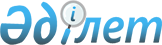 О снятии ограничительных мероприятий с территории товарищества с ограниченной ответственностью "КиТ" расположенного на территории села Малороссийка Федоровского района Костанайской областиРешение акима Коржинкольского сельского округа Федоровского района Костанайской области от 27 февраля 2017 года № 4. Зарегистрировано Департаментом юстиции Костанйской области 7 марта 2017 года № 6878      В соответствии со статьей 35 Закона Республики Казахстан от 23 января 2001 года "О местном государственном управлении и самоуправлении в Республике Казахстан", подпунктом 8) статьи 10-1 Закона Республики Казахстан от 10 июля 2002 года "О ветеринарии" и на основании представления руководителя государственного учреждения "Федоровская районная территориальная инспекция Комитета ветеринарного контроля и надзора Министерства сельского хозяйства Республики Казахстан" от 12 декабря 2016 года № 01-20-263 аким Коржинкольского сельского округа РЕШИЛ:

      1. Снять ограничительные мероприятия с территории товарищества с ограниченной ответственностью "КиТ" расположенного на территории села Малороссийка Коржинкольского сельского округа Федоровского района Костанайской области по болезни бруцеллез крупного рогатого скота с 12 декабря 2016 года.

      2. Признать утратившим силу решение акима Коржинкольского сельского округа от. 25 ноября 2016 года № 18 "Об установлении ограничительных мероприятий на территории товарищества с ограниченной ответственностью "КиТ", расположенного на территории села Малороссийка Федоровского района Костанайской области" (Зарегистрировано в Реестре государственной регистрации нормативных правовых актов за № 6714, опубликовано 5 декабря 2016 года в информационно - правовой системе "Әділет").

      3. Контроль за исполнением настоящего решения оставляю за собой.

      4. Настоящее решение вводится в действие по истечении десяти календарных дней после дня его первого официального опубликования и распространяется на отношения, возникшие 12 декабря 2016 года.



      СОГЛАСОВАНО

      Руководитель государственного

      Учреждения "Отдел ветеринарии

      Акимата Федоровского района"

      _________________ Успанов У.А.


					© 2012. РГП на ПХВ «Институт законодательства и правовой информации Республики Казахстан» Министерства юстиции Республики Казахстан
				
Е. Абдурахманов
